ОСНОВНА ШКОЛА “СТЕВАН СРЕМАЦ” 	 	           STEVAN SREMAC ÁLTALÁNOS ISKOLA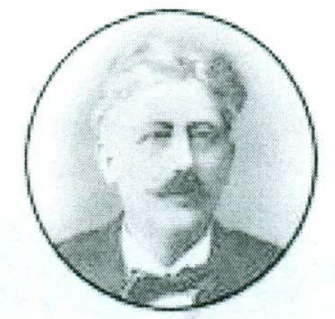 24400 Сента, ул. Максима Горког 1		                24400 Zenta, Makszim Gorkij utca 1 JБКЈС: 74288				                                            tel/fax: +318 24 812 165	Матични број: 08970416					e-mail: osstevansremac@yahoo.comПИБ: 111651836	______________________________________________________________________________Дел. бр. 2/2023-3Датум: 31.1.2023.На основу члана 119. став 1. тачка 1) Закона о основама система образовања и васпитања  ("Сл. гласник РС", бр. 88/2017, 27/2018 - др. закон, 10/2019, 27/2018 - др. закон, 6/2020 и 129/2021 даље: ЗОСОВ) и члана 47. Статута Основне школе „Стеван Сремац“ у Сенти (дел.број 28-2019/1 од 15.08.2019), Школски одбор на седници одржаној дана 31.1.2023. године донео јеПРАВИЛНИКо раду Основне школе,, Стеван Сремац “ у СентиУводне одредбе Члан 1.Правилником о раду основне школе „Стеван Сремац“ у Сенти (даље: Правилник), у складу са законом, уређују се права, обавезе и одговорности запослених по основу рада и радног односа у Основној школи ,, Стеван Сремац" у Сенти (даље: Школа), као и друга питања од значаја за остваривање и обезбеђивање права запослених. Члан 2.На права, обавезе и одговорности запослених у Школи која нису уређена овим правилником, непосредно се примењују одговарајуће одредбе ЗОСОВ-а, Закона о раду, важећег Посебног колективног уговора за запослене у основним и средњим школама и домовима ученика и важећих подзаконских аката донетих на основу закона, као и других прописа којима се уређује област рада и запошљавања, финансијско пословање школе и обрачун и исплата плата запослених у школама.Члан 3.Правилник се доноси на неодређено време, примењује се на све запослене и важи док се не донесе нови правилник.Правилник не може да садржи одредбе којима се запосленом дају мања права или утврђују неповољнији услови рада од права и услова који су утврђени позитивним прописима.Сви изрази, појмови, именице, придеви и глаголи у овом Правилнику који су употребљени у мушком роду односе се, без дискриминације и на особе женског пола и обрнуто. Члан 4.Директор Школе решењем или одлуком одлучује о појединачним правима, обавезама и одговорностима запослених, ако законом или посебним колективним уговором није другачије уређено. Члан 5.Директор школе дужан је да запосленог пре ступања на рад упозна са условима и организацијом рада, правима и обавезама које проистичу из прописа о раду и безбедности и заштите здравља на раду, спречавања злостављања на раду и заштите узбуњивача. Заснивање радног односаОпште одредбе о заснивању радног односаЧлан 6.Радни однос у Школи може да се заснује с лицем које испуњава услове утврђене Законом о раду, ЗОСОВ-ом, Правилником о организацији и систематизацији послова у Основној школи „Стеван Сремац“ у Сенти и подзаконским прописима.Члан 7.Радни однос се заснива уговором о раду, по поступку утврђеном законом и ПКУ.Запослени остварује права и обавезе из радног односа од дана ступања на рад.Ако запослени не ступи на рад даном утврђеним уговором о раду, сматра се да није засновао радни однос, осим ако је спречен да ступи на рад из оправданих разлога или се са Школом другачије договори.Члан 8.Школа је дужна да министарству надлежном за послове образовања (у даљем тексту: Министарство) достави податке о потреби за ангажовањем запослених, одлуку о расписивању конкурса, као и одлуку о преузимању запослених са листе, ради објављивања на званичној интернет страници Министарства.Пријем у радни односПријем у радни однос на основу споразума о преузимањуЧлан 9.Пријем у радни однос код Послодавца врши се првенствено на основу преузимања запосленог у установи за образовање и васпитање (у даљем тексту: установа) са листе запослених за чијим радом је у потпуности или делимично престала потреба и запослених који су засновали радни однос с непуним радним временом (у даљем тексту: преузимање са листе).Запослени који је у радном односу на неодређено време с пуним радним временом може бити преузет из друге установе иако није стављен на листу из става 1. овог члана, уколико на тој листи нема лица са одговарајућим образовањем, уз сагласност запосленог, директора установе и радне подгрупе при Школској управи Зрењанин, која утврђује постојање услова и даје сагласност на расписивање конкурса.Послодавац може с другом установом вршити и узајамно преузимање запослених на неодређено време, на одговарајуће послове, на основу потписаног споразума о узајамном преузимању, уз претходну сагласност запослених, ако је разлика у проценту њиховог радног ангажовања до 20%.Члан 10.Уколико се пријем у радни однос није могао извршити преузимањем запосленог у другој установи, пријем у радни однос на неодређено или одређено време може се извршити на основу конкурса или преузимањем запосленог у другој јавној служби, на начин прописан законом којим се уређују радни односи у јавним службама.Члан 11.Пре почетка школске године, а најкасније до 25. августа, директори установа достављају надлежној школској управи: листу запослених за чијим је радом у потпуности или делимично престала потреба у текућој школској години и у претходном периоду; листу запослених који су засновали радни однос са непуним радним временом у текућој школској години и у претходном периоду; листу слободних радних места.Запослени који на лични захтев прекине радни однос у Школи не пријављује се на листу запослених из става 1. овога члана Правилника.Члан 12.Преузимање запослених са листе врши се следећим редоследом:1) На основу преузимања запосленог са листе запослених за чијим радом је у потпуности или делимично престала потреба следећим редом: из установе, са територије општине, града, надлежне школске управе и других школских управа;2) Запослени који су засновали радни однос са непуним радним временом у тој установи;3) Запослени који су засновали радни однос са непуним радним временом у установама на територији надлежне школске управе;4) Запослени који су засновали радни однос са непуним радним временом из других школских управа уз сагласност радних подгрупа при школским управама.Члан 13.Преузимање запослених из друге установе може се вршити после 25. августа.Запослени може бити преузет из друге установе на неодређено време највише у проценту у којем је засновао радни однос.Запослени који се преузима мора да испуњава услове за радно место односно послове за које се преузима.Може се преузети само запослени који је у другој установи у радном односу на неодређено време, без обзира на врсту посла који обавља у тој установи.Члан 14.Споразум о преузимању запосленог закључују Школа и установа у којој је запослено лице које се преузима.Споразумом се уређују права и обавезе споразумних страна и запосленог.За ваљаност споразума потребна је сагласност запосленог на преузимање.Ако запослени није дао сагласност у писаном облику, сматраће се да она постоји ако је запослени ступио на рад у Школу.После потписивања споразума, Школа и преузети запослени закључују уговор о раду.Директор је дужан да обавести репрезентативни синдикат у установи о извршеном пријему у радни однос у року од пет дана.Пријем у радни однос по конкурсуЧлан 15.Уколико се нису стекли услови прописани законом и посебним колективним уговором за пријем у радни однос преузимањем, директор Школе доноси одлуку о расписивању конкурса, након добијене сагласности радне подгрупе надлежне школске управе, која утврђује постојање услова и даје сагласност за расписивање конкурса.Директор је у обавези да Министарству просвете, науке и технолошког развоја (даље: Министарство) достави податке о потреби за ангажовањем запослених, одлуку о расписивању конкурса, као и одлуку о преузимању запослених са листе ради објављивања на званичној интернет страници Министарства. Слободно радно место и услове за рад на одређеном радном месту Школа пријављује надлежној организацији за запошљавање. Зависно од потреба Школе и организације рада утврђене годишњим планом рада Школе и актом о организацији и систематизацији послова, радни однос путем конкурса се заснива на неодређено или одређено време, са пуним или непуним радним временом.Члан 16.Конкурс се објављује у огласним новинама Националне службе запошљавања ,,Послови’’.Директор може, пре него што донесе одлуку по конкурсу, поништити расписан конкурс уколико утврди да нису постојали или више не постоје услови за расписивање конкурса.Пријем у радни однос на неодређено времеЧлан 17.Пријем у радни однос на неодређено време врши се на основу конкурса који расписује директор.Директор доноси одлуку о расписивању конкурса. Кандидати – учесници конкурса за пријем у радни однос попуњавају пријавни формулар на званичној интернет страници Министарства и потребну документацију, заједно са одштампаним пријавним формуларом, достављају Школи.Члан 18.Припремне радње у поступку пријема у радни однос по конкурсу обавља секретар Школе (у даљем тексту: секретар).Секретар:1) саставља текс одлуке о потреби заснивања радног односа у установи1) попуњава пријаву потребе за запошљавањем и доставља је Националној служби за запошљавање, у складу са законом;2) саставља текст конкурса за пријем у радни однос и упућује га на објављивање.Члан 19.Конкурс за пријем у радни однос садржи информацију:1) о називу и адреси Школе;2) о начину подношења пријава на конкурс;3) о условима за пријем у радни однос;4) о доказима за испуњеност услова за пријем у радни однос које треба поднети;5) о року за подношење пријаве на конкурс;6) о року у којем ће одлука о избору кандидата бити донета;7) о лицу код којег кандидат може добити додатне информације о конкурсу;8) о томе да неблаговремене или непотпуне пријаве неће бити узете у разматрање;Рок за подношење пријаве на конкурс је 8 дана од дана објављивања конкурса.Члан 20.Уз пријаву на конкурс кандидат треба да поднесе:1) доказ о држављанству Републике Србије 2) извод из матичне књиге рођених3) оверен препис или оверену фотокопију дипломе о стеченом одговарајућем образовању;4) оверен препис или оверену фотокопију уверења о положеном стручном испиту, односно испиту за лиценцу (кандидати за послове наставника, стручног сарадника или секретара Школе, осим приправника и других лица која могу засновати радни однос без положеног одговарајућег испита);5) доказ да није осуђивано правноснажном пресудом за кривично дело за које му је изречена безусловна казна затвора у трајању од најмање три месеца, као ни за кривична дела: насиље у породици, одузимање малолетног лица, запуштање и злостављање малолетног лица или родоскврнуће, за кривична дела примање или давање мита; за кривична дела из групе кривичних дела против полне слободе, против правног саобраћаја и против човечности и других добара заштићених међународним правом, без обзира на изречену кривичну санкцију, и доказ да за кандидата није, у складу са законом, утврђено дискриминаторно понашање;6) доказ о знању српског језика и  језика на којем ће остваривати образовноваспитни рад у Школи7) радну биографију (осим за лица која први пут заснивају радни однос) – пожељно.Члан 21.Благовременом пријавом на конкурс сматра се пријава која је непосредно предата Школи пре истека рока утврђеног у конкурсу или је пре истека тог рока предата пошти у облику препоручене пошиљке.Ако последњи дан рока пада у недељу или на дан државног празника, или у неки други дан кад Школа не ради, рок истиче истеком првог наредног радног дана.          Члан 22.Потпуном пријавом сматра се пријава која садржи оне доказе о испуњености услова за пријем у радни однос чије се прилагање захтева конкурсом.Доказе о испуњености услова за пријем у радни однос кандидат може доставити после истека рока за достављање пријава на конкурс, али само ако учини вероватним да из оправданих разлога није могао да прибави те доказе. Доказе о оправданости разлога за пропуштање рока кандидат је обавезан да достави заједно са накнадно поднетим доказима за пријем у радни однос.Накнадно достављање доказа за пријем у радни однос може се прихватити само ако их је Школа примила пре него што Конкурсна комисија започела рад на конкурсном материјалу.Члан 23.Конкурс спроводи конкурсна комисија коју именује директор. Комисија има три члана. Секретар установе пружа стручну подршку конкурсној комисији и не може бити члан комисије.Комисија утврђује испуњеност услова кандидата за пријем у радни однос из члана 139. ЗОСОВ-а, у року од осам дана од дана истека рока за пријем пријава.Кандидати који испуњавају услове за пријем у радни однос, у року од осам дана упућују се на психолошку процену способности за рад са децом и ученицима коју врши надлежна служба за послове запошљавања применом стандардизованих поступака.Конкурсна комисија сачињава листу кандидата који испуњавају услове за пријем у радни однос у року од осам дана од дана пријема резултата психолошке процене способности за рад са децом и ученицима.Конкурсна комисија обавља разговор са кандидатима са листе, сачињава образложену листу свих кандидата који испуњавају услове и доставља је директору у року од осам дана од дана обављеног разговора са кандидатима.Директор установе доноси решење о избору кандидата по конкурсу у року од осам дана од достављања образложене листе од стране конкурсне комисије.Кандидат незадовољан решењем о изабраном кандидату може да поднесе жалбу органу управљања, у року од осам дана од дана достављања решења о избору кандидата.Орган управљања о жалби одлучује у року од 15 дана од дана подношења жалбе.Кандидат који је учествовао у изборном поступку има право да, под надзором овлашћеног лица у установи, прегледа сву конкурсну документацију, у складу са законом.Ако по конкурсу није изабран ниједан кандидат, расписује се нови конкурс у року од осам дана.Решење из става 8. овог члана оглашава се на званичној интернет страници Министарства, када постане коначно.Члан 24. Директор може донети и решење да се по конкурсу не изабере ниједан кандидат.Решење из става 1. овог члана Правилника мора садржати увод, изреку, образложење и поуку о правном леку.Против решења да се не изабере ниједан кандидат сви кандидати, односно учесници конкурса имају право жалбе као и на решење о изабраном кандидату.Ако по конкурсу не буде изабран ниједан кандидат, расписује се нови конкурс у року од осам дана од дана коначности решења Конкурсне комисије да се не изабере ниједан кандидат.Члан 25.По коначности решења о избору кандидата, директор са изабраним кандидатом закључује уговор о раду.Пре закључивања уговора о раду, изабрани кандидат је дужан да достави доказ о поседовању психичке, физичке и здравствене способности за рад са децом и ученицима.Пријем у радни однос на одређено времеЧлан 26.Радни однос на одређено време у установи заснива се на основу конкурса, спроведеног на начин прописан за заснивање радног односа на неодређено време.Установа може да прими у радни однос на одређено време лице:1) ради замене одсутног запосленог преко 60 дана;2) ради обављања послова педагошког асистента, односно андрагошког асистента.Изузетно, установа без конкурса може да прими у радни однос на одређено време лице:1) ради замене одсутног запосленог до 60 дана;2) до избора кандидата - када се на конкурс за пријем у радни однос на неодређено време не пријави ниједан кандидат или ниједан од пријављених кандидата не испуњава услове, а најкасније до 31. августа текуће школске године;3) до преузимања запосленог, односно до коначности одлуке о избору кандидата по конкурсу за пријем у радни однос, а најкасније до 31. августа текуће школске године;4) ради извођења верске наставе.Листу наставника верске наставе, на предлог традиционалних цркава и верских заједница, утврђује министар.Радни однос на одређено време не може да прерасте у радни однос на неодређено време.Члан 27.Запослени остварује права и обавезе из радног односа даном ступања на рад. Ако запослени не ступи на рад у року који му је решењем конкурсне комисије одређен сматра се да је одустао од запослења, осим у случају да је из оправданих разлога спречен да ступи на рад. Уколико кандидат који је изабран решењем директора не ступи на рад и одустане од запослења, директор може да донесе решење да изабере другог кандидата са листе пријављених кандидата који испуњавају услове радног места. Пробни радЧлан 28.Уговором о раду установа може да одреди обавезу пробног рада са наставником и стручним сарадником који има лиценцу и који се прима у радни однос на неодређено време. Пробни рад уређује се у складу са Законом о раду.ПриправнициЧлан 29.Школа може да заснује радни однос са  лицем које први пут у својству наставника или стручног сарадника, односно секретара заснива радни однос у установи - приправник, на одређено или неодређено време, са пуним или непуним радним временом и оспособљава се за самосталан рад, савладавањем програма за увођење у посао и полагањем испита за лиценцу, односно стручног испита за секретара установе.Приправнички стаж траје најдуже две године.За време трајања приправничког стажа, ради савладавања програма за увођење у посао наставника, васпитача и стручног сарадника, установа приправнику одређује ментора.Прва три месеца приправничког стажа наставник, стручни сарадник - приправник ради под непосредним надзором ментора.Прва три месеца приправничког стажа стручни сарадник ради под непосредним надзором одговарајућег стручног сарадника који има лиценцу.Изузетно, ако установа нема ментора, односно одговарајућег наставника и стручног сарадника са лиценцом, ангажоваће наставника, васпитача и стручног сарадника са лиценцом из друге установе.Приправник који савлада програм увођења у посао наставника и стручног сарадника има право на полагање испита за лиценцу после навршених годину дана рада.Приправнику престаје приправнички стаж када положи испит за лиценцу.Наставнику одн. стручном сараднику који не положи испит за лиценцу у року, престаје радни однос.Уколико надлежни орган не организује полагање испита за лиценцу приправнику који је у законом прописаном року пријављен за полагање испита за лиценцу, рок за полагање испита за лиценцу се продужава до организовања испита.Трошкове полагање испита из става 8. овог члана, сноси установа.Члан 30.Секретар - приправник полаже стручни испит за секретара Школе.Запосленима који обављају финансијске и рачуноводствене послове, евентуална обавеза полагања стручног испита одређује се у складу са прописима којима се уређује буџетски систем и буџетско рачуноводство. Остали запослени из реда ненаставног особља не полажу стручне испите и не могу имати својство приправника.Уговор о стручном усавршавањуЧлан 31.Послови наставника и стручних сарадника у Школи могу се обављати и на основу уговора о стручном усавршавању, који закључују Школа и приправник – стажиста на период од најмање једне а најдуже две године.Приправник – стажиста обавља приправнички стаж, савладава програм за увођење у посао и полагање испита за лиценцу, у складу са законским одредбама које се односе на приправнике, под непосредним надзором наставника или стручног сарадника који има лиценцу.Приправник – стажиста има право да учествује у раду стручних органа без права одлучивања, а нема право да оцењује ученике у Школи.Уговор о извођењу наставеЧлан 32.Директор школе може да закључи уговор о извођењу наставе или за полагање испита, за највише 30% од пуног радног времена са лицем запосленим у другој установи или код другог послодавца, у случајевима и под условима прописаним за лица из члана 155. став 3. овог Зосов-а.Директор школе пре закључења уговора о извођењу наставе прибавља сагласност друге установе.Лице ангажовано по основу уговора из става 1. овог члана не заснива радни однос у школи.Право на накнаду за обављени рад стиче на основу извештаја о обављеном раду.Лице из става 1. овог члана учествује у раду стручних органа школе без права одлучивања, осим у раду одељењског већа, у складу са законом.Радно времеЧлан 33.Пуно радно време запосленог износи 40 часова недељно.Наставнику на почетку сваке школске године директор решењем одређује годишње и недељно задужење фонда часова и утврђује статус у погледу рада са пуним или непуним радним временом, у складу са законом и подзаконским актом којим је прописана норма свих облика непосредног рада са децом и ученицима и других облика рада наставника. У оквиру пуног радног времена у току радне недеље, норма непосредног рада наставника је:- 24 школска часа (у даљем тексту час) непосредног рада са ученицима, од чега 20 часова наставе обавезних предмета, изборних програма и активности, с тим да се непосредни рад од 24 часа допуњује другим активностима (допунски, додатни, индивидуални, припремни рад и други облици рада) у складу са наставним планом;- стручни сарадник у школи у оквиру пуног радног времена, у току радне недеље остварује 30 сати свих облика непосредног рада са децом,ученицима, наставницима, педагошким асистентима, родитељима, односно другим законским заступницима деце, ученика и другим сарадницима.Непуно радно времеЧлан 34.Наставник и стручни сарадник који је распоређен за део прописане норме свих облика непосредног рада са ученицима, има статус запосленог са непуним радним временом.Непотпуно радно време у смислу овог Правилника јесте радно време краће од пуног радног времена.Запослени који ради са непуним радним временом има право на плату, друга примања и друга права из радног односа сразмерно времену проведеном на раду, осим ако за поједина права законом, општим актом и уговором о раду није другачије одређено. Запослени који ради са непуним радним временом може за остатак до пуног радног времена да заснује радни однос у другој школи, или код другог послодавца и да на тај начин оствари пуно радно време. Прековремени радЧлан 35.На захтев послодавца, запослени је дужан да ради дуже од пуног радног времена, у складу са законом, и то у случају:1) више силе,2) обављања завршног испита,3) замене привремено одсутног запосленог до пет радних дана у месецу,5) извршавања других послова - када је неопходно да се у одређеном року заврши посао.Послодавац је дужан да запосленом, пре почетка обављања прековременог рада, изда решење о разлозима и трајању прековременог рада и налог за исплату увећане плате у складу са законом.Распоред и прерасподела радног временаЧлан 36.Распоред радног времена утврђује се годишњим планом рада Школе.Директор може да изврши прерасподелу радног времена посебним решењем, у складу и под условима утврђеним законом, у случају: - када то захтева природа делатности, ради обезбеђивања потребног обима и квалитета услуга, - у циљу боље организације рада, - због рационалног коришћења радног времена и - у циљу извршавања одређених послова у утврђеним роковима. Прерасподела радног времена врши се тако да укупно радно време запослених у периоду од шест месеци у току календарске године у просеку не буде дуже од пуног радног времена. Одмор у току дневног рада, дневни и недељни одморЧлан 37.Одмор у току дневног рада траје 30 минута за пуно радно време и по правилу, не може се користити у прва два сата након почетка, нити у последња два сата пре завршетка радног времена, односно за наставнике током непосредног образовно-васпитног рада.Распоред коришћења одмора у току дневног рада утврђује директор.Запослени има право на одмор између два узастопна радна дана у трајању од најмање 12 часова непрекидно и право на недељни одмор у трајању од најмање 24 часа непрекидно. Годишњи одморЧлан 38.Запослени стиче право на годишњи одмор у складу са законом. Запослени стиче право на коришћење годишњег одмора у календарској години после месец дана непрекидног рада од дана заснивања радног односа код послодавца. Под непрекидним радом сматра се и време привремене спречености за рад у смислу прописа о здравственом осигурању и одсуства са рада уз накнаду зараде. Запослени има право на дванаестину годишњег одмора (сразмерни део) за сваки месец дана рада у календарској години у којој је засновао радни однос или у којој му престаје радни однос. Годишњи одмор користи се по решењу директора. Распоред коришћења годишњег одмора наставника и стручних сарадника утврђује се годишњим планом рада установе, а за остале запослене, у зависности од потребе посла, планом коришћења годишњих одмора.Приликом доношења одлуке о распореду коришћења годишњег одмора за запосленог који има уговоре о раду у две или више установа, установе морају ускладити решења о коришћењу годишњег одмора за запосленог на начин да га запослени користи истовремено у свакој установи.Запослени у Школи, по правилу, користи годишњи одмор за време школског распуста.Решење о коришћењу годишњег одмора доставља се запосленом најкасније 15 дана пре датума одређеног за почетак коришћења годишњег одмора.Накнада штете за неискоришћени годишњи одморУ случају престанка радног односа, школа је дужна да запосленом који није искористио годишњи одмор у целини или делимично, исплати новчану накнаду уместо коришћења годишњег одмора, у висини просечне зараде у претходних 12 месеци, сразмерно броју дана нискоришћеног годишњег одмора.Накнада из става 1. овог члана има карактер накнаде штете.Члан 39.У свакој календарској години запослени има право на годишњи одмор, у складу са законом и Уговором о раду.Дужина годишњег одмора утврђује се тако што се законски минимум од 20 радних дана увећава по основу:1. доприноса на раду:1) за остварене изузетне резултате - 4 радна дана,2) за врло успешне резултате - 3 радна дана,3) за успешне резултате - 2 радна дана;2. услова рада:1) рад у две и више установа - 2 радна дана;2) отежани услови радарад са децом са сметњама у развоју - 2 радна дана;3. радног искуства:1) од 5 до 10 година рада - 2 радна дана,2) од 10 до 20 година рада - 3 радна дана,3) од 20 до 30 година рада - 4 радна дана,4) преко 30 година рада - 5 радних дана;4. образовања и оспособљености за рад:1) за високо образовање на студијама другог степена (мастер академске студије, специјалистичке академске студије или специјалистичке струковне студије) у складу са Законом о високом образовању, почев од 10. септембра 2005. године и на основним студијама у трајању од најмање четири године, по пропису који је уређивао високо образовање до 10. септембра 2005. године - 4 радна дана,2) за високо образовање на студијама првог степена (основне академске, односно струковне студије), студијама у трајању од три године, више образовање и специјалистичко образовање након средњег образовања - 3 радна дана,3) за средње образовање у трајању од четири године - 2 радна дана,4) за основно образовање, оспособљеност за рад у трајању од једне године, образовање за рад у трајању од две године или средње образовање у трајању од три године - 1 радни дан;5. социјалних услова:1) родитељу, усвојитељу, старатељу или хранитељу са једним малолетним дететом - 2 радна дана,2) родитељу, усвојитељу, старатељу или хранитељу за свако наредно малолетно дете по 1 радни дан,3) родитељу, усвојитељу, старатељу или хранитељу са дететом које има потешкоће у развоју - 3 радна дана,4) инвалиду - 3 радна дана.Члан 40.За остварен допринос на раду, број дана за који се може увећати дужина годишњег одмора износи: - за остварене изузетне резултате - четири радна дана, што подразумева: • да остварује изузетан непосредни контакт са ученицима, другим запосленим и родитељима ученика, • пружа помоћ другим запосленима, • ради у различитим комисијама Школе, • има повећан обим посла и извршава их пре постављених рокова, • креативан је у раду и користи сва савремена средства за рад, • да његови ученици постижу изузетне резултате у учењу и на такмичењима освајају награде, похвале и захвалнице; - за врло успешне резултате - три радна дана, што подразумева: • да поштује ученике, друге запослене и родитеље ученика, • пружа помоћ другим запосленима, • испуњава постављене рокове за додељене послове и успешан је у њима, • учествује на свим такмичењима и културним манифестацијама са ученицима, • креативан је у раду и користи сва савремена средства за рад; - за успешне резултате - два радна дана, што подразумева: • савесно залагање и обављање послова свог или другог радног места, уколико су му ти послови додељени налогом директора, • да поштује ученике, друге запослене и родитеље ученика, • да ради на културној и јавној делатности Школе, • да користи сва савремена средства за рад. Процену успешности резултата на раду врши директор на основу праћења рада запосленог током године.Запосленом се може увећати годишњи одмор само по једној од напред наведених категорија.Плаћено одсуствоЧлан 41.Запослени има право на плаћено одсуство у укупном трајању до седам радних дана у току календарске године, у случају:1) склапања брака - 7 радних дана,2) склапање брака детета - 3 радна дана,3) порођаја супруге - 5 радних дана,4) порођаја члана уже породице - 1 радни дан,5) усвајања детета - 5 радних дана,6) теже болести члана уже породице - 7 радних дана,7) селидбе у исто место становања - 2 узастопна радна дана,8) селидбе у друго место становања - 3 радна дана,9) отклањања штетних последица у домаћинству проузрокованих елементарном непогодом, хаваријама и пожаром - 5 радних дана,10) учествовања у културним и спортским приредбама до 2 радна дана,11) коришћења организованог рекреативног одмора у циљу превенције радне инвалидности у организацији послодавца или синдиката до 5 радних дана,12) учествовања на синдикалним сусретима, семинарима, образовању за синдикалне активности и др. до 7 радних дана,12а) првог поласка детета у предшколску установу и поласка детета у први разред основне школе - 2 радна дана,13) стручног усавршавања до 5 радних дана,14) полагања испита за лиценцу до 5 дана,15) завршавање студија другог и трећег степена у складу са Законом о високом образовању ("Службени гласник РС", бр. 76/05, 100/07, 97/08, 44/10, 93/12, 89/13, 99/14) до 5 дана.Поред права на одсуство из става 1. овог члана, запослени има право на плаћено одсуство:1) због смрти члана уже породице - 5 радних дана.Члановима уже породице сматрају се брачни и ванбрачни друг, деца, браћа, сестре, родитељи, усвојилац, усвојеник, штићеник и старатељ.2) два узастопна дана за сваки случај добровољног давања крви рачунајући и дан давања крви.Послодавац може да одобри запосленом одсуство за сроднике који нису наведени и за друга лица која живе у заједничком породичном домаћинству са запосленим, у трајању утврђеном решењем послодавца.Запослени може да остварује правно на плаћено одсуство само у моменту када наступи случају по основу кога остварује то право.Члан 42.Поред случајева прописаних законом и ПКУ, запослени има право да користи плаћено одсуство и у случају:- до 3 радна дана у току календарске године ради обављања приватног посла који није предвиђен ПКУ ( прибављање документације од државних органа, лекарски прегледи, семинари који нису у оквиру редовног стручног усавршавања и др.), по решењу директора.Неплаћено одсуствоЧлан 43.Послодавац може да запосленом омогући право на неплаћено одсуство у случају:1) дошколовавања - од 30 дана до три године,2) завршавање студија другог и трећег степена у складу са Законом о високом образовању ("Службени гласник РС", бр. 76/05, 100/07, 97/08, 44/10, 93/12, 89/13, 99/14) до 6 месеци,3) учешћа у научноистраживачком пројекту - до окончања пројекта,4) посете члановима уже породице у иностранству - до три месеца, у периоду од три године,5) лечење члана уже породицеНеплаћено одсуство се одобрава, на писмени захтев запосленог, под условом да је запослени приложио одговарајућу документацију (доказ о постојању правног основа за коришћење неплаћеног одсуства) и ако се одобреним одсуством не угрожава процес и организација рада.Не може се сматрати дошколовавањем стицање искуства радом код другог послодавца.Члановима уже породице сматрају се брачни и ванбрачни друг, деца, браћа, сестре, родитељи, усвојилац, усвојеник, штићеник и старатељ.Запосленом који користи неплаћено одсуство мирују права и обавезе из радног односа. Заштита запосленихЧлан 44.Директор је дужан да организује рад на начин којим се обезбеђује заштита живота и здравља запослених, у складу са законом. Заштиту жена, омладине, инвалида и материнства, као и породиљско одсуство и одсуство са рада ради неге и посебне неге детета, директор је дужан да обезбеди у складу са законом. За време трудноће, породиљског одсуства и одсуства са рада ради неге и посебне неге детета, директор не може запосленом да откаже уговор о раду, осим ако су се стекли законом прописани услови. Члан 45.Запослени има право на безбедност и здравље на раду, у складу са законом. Директор је дужан да обезбеди запосленом рад на радном месту и у радној околини у којима су спроведене мере безбедности и здравља на раду, ради спречавања повреда на раду, професионалних обољења и обољења у вези са радом, имајући у виду посебну заштиту омладине, инвалида, заштиту запослених са здравственим сметњама и заштиту материнства. Члан 46.Директор је дужан да запосленом пружи обавештења о условима рада, о правима и обавезама које произлазе из прописа о безбедности и заштити здравља на раду, да утврди програм оспособљавања запослених и обезбеди оспособљавање запослених за безбедан и здрав рад, као и да обезбеди запосленима коришћење средстава и опреме за личну заштиту на раду. Директор је дужан да приликом организовања рада и радног процеса обезбеди превентивне мере ради заштите живота и здравља запослених и да заустави сваку врсту рада који представља непосредну опасност за њихов живот и здравље.Директор је дужан да запосленом обезбеди обављање периодичних лекарских прегледа, у циљу заштите здравља запосленог и ученика са којима долази у контакт, у складу са важећим прописима из области здравствене заштите и безбедности и здравља на раду. Члан 47.Запослени има право и обавезу да се пре почетка рада упозна са мерама безбедности и здравља на раду на пословима на којима ради, као и да се оспособљава за њихово спровођење. Запослени има право да одбије да ради ако му прети непосредна опасност по живот и здравље због тога што нису примењене прописане мере за безбедност и здравље на радном месту на коме ради, као и у другим случајевима утврђеним законом. Спреченост за радЧлан 48.Запослени је дужан да, најкасније у року од три дана од дана наступања привремене спречености за рад у смислу прописа о здравственом осигурању, достави Школи потврду лекара о спречености за рад која садржи и време очекиване спречености за рад. Ако директор посумња у оправданост разлога за одсуствовање са рада у смислу овог члана, може да поднесе захтев надлежном здравственом органу ради утврђивања здравствене способности запосленог, у складу са законом. Члан 49.Директор је дужан да запосленог, пре ступања на рад, писменим путем обавести о забрани вршења злостављања и правима, обавезама и одговорностима запосленог и послодавца у вези са забраном злостављања, у складу са Законом о спречавању злостављања на раду. Директор је дужан да, у циљу препознавања, превенције и спречавања злостављања, спроводи мере обавештавања и оспособљавања запослених и њихових представника да препознају узроке, облике и последице вршења злостављања.Запослени је дужан да се уздржи од понашања које представља злостављање и понашања које представља злоупотребу права на заштиту од злостављања. Запослени који врши злостављање, као и запослени који злоупотреби право на заштиту од злостављања, одговоран је за непоштовање радне дисциплине, односно повреду радне дужности. Заштита појединачних права Члан 50.На решење о остваривању права, обавеза и одговорности запослени има право на жалбу школском одбору, у року од 15 дана од дана достављања решења директора.Школски одбор дужан је да одлучи по жалби у року од 15 дана од дана достављања жалбе.Шклоски одбор решењем ће одбацити жалбу, уколико је неблаговремена, недопуштена или изјављена од стране неовлашћеног лица.Школски одборће решењем одбити жалбу када утврди да је поступак доношења решења правилно спроведен и да је решење на закону засновано, а жалба неоснована.Ако школски одбор утврди да су у првостепеном поступку одлучне чињенице непотпуно или погрешно утврђене, да се у поступку није водило рачуна о правилима поступка или да је изрека побијаног решења нејасна или је у противречности са образложењем, решењем ће поништити првостепено решење и вратити предмет директору на поновни поступак.Против новог решења директора запослени има право на жалбу. Ако школски одбор не одлучи по жалби или ако запослени није задовољан другостепеном одлуком, може се обратити надлежном суду у року од 30 дана од дана истека рока за доношење решења, односно од дана достављања решења.ПлатаЧлан 51.Запослени има право на одговарајућу плату, која се утврђује у складу са законом, општим актом и уговором о раду.На утврђивање и обрачун плата, накнада и додатака запослених примењују се прописи којима се уређују плате и накнаде и друга примања запослених у јавним службама.Плата запослених се утврђује на основу основице за обрачун плата, коефицијента са којим се множи основица, додатка на плату и обавеза које запослени плаћа по основу пореза и доприноса за обавезно осигурање из плата, у складу са законом, из средстава буџета Републике Србије. Уколико је плата запосленог, која је утврђена на основу основице за обрачун плата и коефицијента из прописа о коефицијентима за обрачун и исплату плата, за пуно радно време и остварени стандардни радни учинак, мања од минималне зараде, плата запосленог утврђена на напред описан начин исплаћује се у висини минималне зараде.Увећање платеЧлан 52.Запослени има право на увећану плату и то:1) за рад на дан празника који је нерадан дан - 110% од основице,2) за рад ноћу - 26% од основице, ако такав рад није вреднован приликом утврђивања коефицијента,3) за прековремени рад - 26% од основице,4) по основу времена проведеног на раду - у висини од 0,4% од основице за сваку пуну годину рада оствареног у радном односу код послодавца.Основица за обрачун додатака на плату из става 1 овог члана је производ основице за обрачун плате и коефицијента из прописа којим се утврђују коефицијенти за обрачун и исплату плата запослених у јавним службама.Члан 53.У случају замене одсутног наставника плата се увећава по часу, а вредност часа се утврђује тако што се укупна плата запосленог подели са месечним бројем часова у редовној настави. Исплата платеЧлан 54.Плата се исплаћује у два дела, и то:1) први део до петог у наредном месецу,2) други део до 20. у наредном месецу.Послодавац је дужан да запосленом, приликом сваке исплате плате и накнада плате, достави обрачун.Накнаде платеЧлан 55.На утврђивање и обрачун накнада примењују се прописи којима се уређују плате и накнаде и друга примања запослених у јавним службама.Запослени има право на накнаду плате у висини просечне зараде у претходних 12 месеци за време одсуствовања са рада на дан празника који је нерадни дан, годишњег одмора, плаћеног одсуства, војне вежбе и одазивања на позив државног органа.Запослени има право на накнаду плате у висини која се обрачунава и исплаћује у висини просечне плате у претходних 12 месеци и у случајевима:1) стручног усавршавања,2) присуствовања седницама државних органа, органа управе и локалне самоуправе, органа удружења послодаваца, привредне коморе, органа управљања код послодавца, органа синдиката у својству члана,3) учешћа на радно-производним такмичењима и изложбама иновација и других видова стваралаштва.Директор је обавезан да за едукативне семинаре и сл., а према одлуци надлежног органа синдиката, омогући одсуствовање са рада представницима синдиката у трајању од најмање седам радних дана годишње.Члан 56.Запослени има право на накнаду плате за време одсуствовања са рада због привремене спречености за рад до 30 дана, и то:1) у висини од 65% просечне плате у претходна 12 месеци пре месеца у којем је наступила привремена спреченост за рад, с тим да не може бити нижа од минималне зараде утврђене у складу са Законом о раду, ако је спреченост за рад проузрокована болешћу или повредом ван рада, ако законом није друкчије одређено,2) у висини 100% просечне плата у претходна 12 месеци пре месеца у којем је наступила привремена спреченост за рад, с тим да не може бити нижа од минималне зараде утврђене у складу са Законом о раду, ако је спреченост за рад проузрокована повредом на раду, професионалном болешћу или малигним обољењем, ако законом није друкчије одређено. Одсуство са рада због потврђене заразне болести ЦОВИД-19 Члан 57.Запослени има право на накнаду плате у висини од 100% основе за исплату накнаде за месец у коме је привремено одсуствовао са рада због потврђене заразне болести ЦОВИД-19 или због мере изолације или самоизолације наложене у вези са том болешћу, а која је наступила као последица непосредног излагања ризику по основу обављања послова и радних задатака, односно службених дужности и контаката са лицима којима је потврђена болест ЦОВИД-19 или наложена мера изолације или самоизолације.Запослени остварује право из става 1. овог члана тако што се:1) за првих 30 дана одсуства са рада, исплата висине накнаде плате врши из средстава послодавца, односно буџета Републике Србије;2) почев од 31. дана одсуства са рада, исплата висине накнаде плате врши из средстава обавезног здравственог осигурања до законом прописане висине накнаде плате (65%) а из средстава послодавца, односно из средстава буџета Републике Србије за преостали износ разлике до висине од 100% основе за исплату накнаде.Право на накнаду плате из ст. 1. и 2. овог члана, остварује и запослени који је одсуствовао са рада из разлога наведених у ставу 1. овог члана у периоду за који до дана ступања на снагу овог колективног уговора није извршен коначни обрачун и исплата накнаде плате по основу привремене спречености за рад.Одсуство са рада из става 1. овог члана запослени доказују решењем надлежног органа (санитарног инспектора, органа надлежног за контролу прелажења државне границе, царинског органа, изводом из евиденције Министарства унутрашњих послова и др.) или извештајем лекара о привременој спречености за рад (дознака), у складу са законом.Члан 58.Запослени има право на накнаду за долазак и одлазак са рада, у висини цене превозне карте у јавном саобраћају (градски, приградски, међуградски), која мора бити исплаћена до петог у месецу за претходни месец, уколико није обезбедио сопствени превоз. Уколико је перонска карта услов коришћења превоза, сматра се да је иста саставни део трошкова превоза.Ако на истој релацији превоз обавља више превозника или на конкретној релацији нема организованог јавног превоза, при утврђивању стварних трошкова превоза узима се у обзир просечна цена карата превозника за ту релацију, односно сличну релацију.На захтев запосленог послодавац је дужан да запосленом обезбеди месечну карту за долазак и одлазак са рада, уколико није обезбедио сопствени превоз.Запослени има право на накнаду трошкова, и то:1) за време проведено на службеном путу у земљи,2) за време проведено на службеном путу у иностранству, под условима и на начин утврђен прописима којима се регулише службени пут државних службеника и намештеника.Накнада трошкова из става 3. тачка 1. овог члана исплаћује се запосленом за трошкове исхране за време проведено на службеном путу у земљи (дневнице за службено путовање у земљи), у висини од 5% просечне месечне зараде по запосленом у Републици, према последњем објављеном податку републичког органа надлежног за послове статистике, трошкове ноћења према приложеном рачуну, осим у хотелу лукс категорије, с тим што се путни трошкови превоза признају у целини према приложеном рачуну.За време проведено на службеном путу у трајању од 8 до 12 сати, запосленом припада накнада у висини од 50% дневнице, а за трајање дуже од 12 сати, пун износ дневнице.Накнада трошкова за време службеног пута се исплаћује на основу попуњеног путног налога и приложеног рачуна.Запосленом се пре службеног пута исплаћује аконтација трошкова за службени пут.Послодавац је дужан да запосленом обезбеди накнаду трошкова коришћења сопственог аутомобила у службене сврхе у висини 30% цене једног литра погонског горива по пређеном километру.ОтпремнинаЧлан 59Послодавац је дужан да исплати запосленом отпремнину при престанку радног односа ради коришћења права на пензију, у висини троструког износа последње исплаћене плате запосленог, с тим да тако исплаћена отпремнина не може бити нижа од три просечне плате по запосленом код послодавца у моменту исплате, односно три просечне зараде по запосленом исплаћене у Републици Србији према последњем објављеном податку републичког органа надлежног за послове статистике, ако је то за запосленог повољније.Исплата отпремнине врши се у року од 30 дана од дана престанка радног односа.Солидарна помоћЧлан 60.Послодавац је дужан да запосленом, по основу солидарности, исплати помоћ у случају:1) смрти брачног друга или детета - у висини трошкова сахране према приложеним рачунима до неопорезивог износа,2) настанка трајне тешке инвалидности - у висини две просечне плате,3) привремене спречености за рад дужег од три месеца у континуитету. Под привременом спречености за рад подразумева се само одсуство са рада које је проузроковано болешћу, повредом ван рада, повредом на раду и професионалном болешћу - у висини једне просечне плате једном у календарској години,4) у случају набавке медицинских-техничких помагала која су дефинисана правилником о медицинско-техничким помагалима која се обезбеђују из средстава обавезног осигурања - у висини једне просечне плате,5) рођења или усвојења детета запосленог - у висини једне месечне просечне зараде без пореза и доприноса.У случају смрти запосленог, породица има право на накнаду трошкова сахране према приложеним рачунима, а највише до неопорезивог износа за помоћ у случају смрти члана породице запосленог, само код једног послодавца.Просечна плата из става 1. овог члана је просечна плата по запосленом у установи у претходном месецу, односно просечна зарада исплаћена у Републици Србији у претходном месецу у односу на месец исплате солидарне помоћи, према последњем објављеном податку републичког органа надлежног за послове статистике, ако је то повољније по запосленог.Јубиларна наградаЧлан 61.Послодавац је дужан да запосленом исплати јубиларну награду.Јубиларна награда исплаћује се запосленом у години када наврши 10, 20, 30, 35 или 40 година рада оствареног у радном односу.Време проведено на раду по основу уговора о привременим и повременим пословима, о делу, о стручном оспособљавању и усавршавању, о допунском раду, као и посебан стаж осигурања у складу са прописима ПИО (нпр. рођење трећег детета, спортски стаж, време за које је осигураник самостално уплаћивао доприносе и сл.), као и време обављања самосталне делатности се не сматра радом у радном односу.Висина јубиларне награде износи:1) пола просечне плате - за 10 година рада оствареног у радном односу,2) једну просечну плату - за 20 година рада оствареног у радном односу,3) једну и по просечну плату - за 30 година рада оствареног у радном односу,4) две просечне плате - за 35 година рада проведених у радном односу,5) две и по просечне плате - за 40 година рада проведених у радном односу.Просечна плата из става 4. овог члана јесте плата из члана 29. став 3. овог уговора.Друга примањаЧлан 62. Запосленима припада право на Новогодишњу награду, у једнаком износу.О висини и динамици исплате награде из става 1. овог члана, Влада и репрезентативни синдикати преговарају сваке године.Послодавац може да, у складу са својом одлуком, из сопствених прихода, уз претходно прибављено мишљење синдиката, обезбеди деци запослених до 15 година старости пригодни поклон за Нову годину.Послодавац може да, из сопствених прихода, запосленој жени обезбеди поклон или новчани износ за Дан жена.Послодавац може да, из сопствених прихода, наставницима чији су ученици освојили награде на такмичењима, обезбеди новчана средства за награду.Престанак потребе за радом запослених Члан 63. Критеријуми за утврђивање запослених за чијим је радом престала потреба, са пуним или непуним радним временом, вреднују се у бодовима, и то:1. рад остварен у радном односу:1) за сваку годину рада оствареног у радном односу - 1 бод,2) за сваку годину рада оствареног у радном односу у установама образовања - 1 бод.Време проведено на раду по основу уговора о привременим и повременим пословима, о делу, о стручном оспособљавању и усавршавању, о допунском раду, као и посебан стаж осигурања у складу са прописима ПИО (нпр. рођење трећег детета, спортски стаж, време за које је осигураник самостално уплаћивао доприносе и сл.), као и време обављања самосталне делатности се не сматра радом у радном односу.Запосленом се рачуна цела година проведена на раду у радном односу без обзира на то да ли је радио са пуним или непуним радним временом.2. образовање:1) за високо образовање на студијама другог степена (мастер академске студије, специјалистичке академске студије или специјалистичке струковне студије) у складу са Законом о високом образовању, почев од 10. септембра 2005. године и на основним студијама у трајању од најмање четири године, по пропису који је уређивао високо образовање до 10. септембра 2005. године - 20 бодова,2) за високо образовање на студијама првог степена (основне академске, односно основне струковне студије), студијама у трајању од три године или вишим образовањем - 15 бодова,3) за специјалистичко образовање након средњег образовања - 13 бодова,4) за средње образовање у трајању од 4 године - 12 бодова,5) за средње образовање у трајању од 3 године - 10 бодова,6) за основно образовање и оспособљеност за рад у трајању од једне или две године - 5 бодова.Бодовање се врши према стеченом одговарајућем образовању.3. такмичења:1) број бодова за општинско такмичење и смотру:за освојено прво место - 2 бода,за освојено друго место - 1,5 бод,за освојено треће место - 1 бод;2) број бодова за окружно/регионално, односно градско такмичење и смотру:за освојено прво место - 5 бодова,за освојено друго место - 4 бода,за освојено треће место - 3 бода;3) број бодова за републичко такмичење и смотру:за освојено прво место - 8 бодова,за освојено друго место - 7 бодова,за освојено треће место - 6 бодова;4) број бодова за међународно такмичење:за освојено прво место - 15 бодова,за освојено друго место - 12 бодова,за освојено треће место - 10 бодова.По основу такмичења бодује се наставник који је ученика припремао за такмичење и који је остварио релевантне резултате.Приликом бодовања запослених у обзир се узима резултат постигнут на такмичењима и смотрама који су организовани у складу са стручним упутством министарства о организовању такмичења и смотри ученика и коју су утврђени наведеним календаром.Вреднује се само један резултат остварен у највишем рангу такмичења и смотри. Бодовање по оствареним резултатима на такмичењу и смотри врши се уколико у тој категорији запослени имају могућност учешћа у такмичењу. Приликом бодовања вреднују се резултати остварени у току целокупног рада оствареног у образовању.4. педагошки допринос у раду:1) рад на изради уџбеника који су одобрени решењем министра, у складу са прописима из области образовања и васпитања:- аутор - 7 бодова,- сарадник на изради уџбеника - илустратор - 5 бодова,- рецензент - 4 бода;2) објављен рад из струке у стручној домаћој или страној литератури - 1 бод.Без обзира на број објављених радова по овом основу добија се само један бод.За педагошки допринос раду бодови се добијају само по једном основу.5. здравствено стање на основу налаза надлежне здравствене установе, односно надлежног фонда пензијског и инвалидског осигурања:1) инвалид друге категорије - 3 бода,2) тешка болест запосленог на основу конзилијарног налаза лекара надлежне здравствене установе - 3 бода,3) запослени који болује од професионалне болести - 2 бода.Бодовање по овом основу врши се само по једној од тачака која је најповољнија за запосленог.Тешка болест запосленог утврђује се на основу конзилијарног налаза лекара надлежне здравствене установе на територији општине или на територији града на коме је формирана таква комисија.За критеријум за који запослени не достави потребну документацију у остављеном року за утврђивање листе запослених за чијим је радом у потпуности или делимично престала потреба, бодује се са нула бодова.Члан 64.На основу критеријума из члана 34. ПКУ одн. члана 63. овог Правилника,  сачињава се ранг листа према редоследу бодова, почев од највећег.За запосленог за чијим је радом престала потреба утврђује се запослени који оствари најмањи број бодова.Уколико више запослених има исти број бодова, примењује се бодовање по оба допунска критеријума и то:1. имовно стање:1) ако су укупна примања домаћинства по члану на нивоу или изнад републичког просека према последњем објављеном податку републичког органа надлежног за послове статистике - 0,5 бодова,2) ако су укупна примања домаћинства по члану испод републичког просека према последњем објављеном податку републичког органа надлежног за послове статистике - 1 бод.Код бодовања имовног стања, под породичним домаћинством сматрају се: брачни друг, деца и родитељи које запослени издржава.2. број деце предшколског узраста, односно деце на редовном школовању до 26 година старости:1) ако запослени има једно дете - 1 бод,2) ако запослени има двоје деце - 3 бода,3) ако запослени има троје и више деце - 5 бодова.Као дете на редовном школовању до 26 година старости сматра се и ученик завршног разреда основне и средње школе до краја школске године, односно до 31. августа године у којој дете има својство редовног ученика завршног разреда.Члан 65.Решење којим се утврђује да је престала потреба за радом запосленог доноси директор, на основу предлога комисије коју именује директор установе на предлог синдиката.Комисија из става 1. овог члана има најмање три члана, са тим да је број чланова комисије увек непаран. Обавезни члан комисије је секретар установе.Комисија из става 1 овог члана утврђује предлог на основу листе која је сачињена према критеријумима из члана 34. Уговора.Одговорност запослених Члан 66.Запослени у току радног односа остварује права прописана законом и у обавези је да савесно и одговорно обавља послове на којима ради, поштује организацију рада и пословања у школи и захтеве и правила Школе у вези са испуњавањем радних обавеза. Запослени може да одговара за лакше повреде радних обавеза прописане општим актом школе и законом и теже повреде радних обавеза и повреде забрана прописане Законом, као и за материјалну штету коју нанесе Школи, намерно или крајњом непажњом, у складу са законом.Мере које се могу изрећи за лакше и теже повреде радних обавеза и повреде забрана прописане су Законом.Члан 67.Директор Школе покреће и води дисциплински поступак, доноси решење и изриче меру у дисциплинском поступку против запосленог.О правима, обавезама и одговорностима директора одлучује школски одбор. Начин вођења дисциплинског поступка, врсте и начин изрицања дисциплинских мера и сва друга питања од значаја за дисциплинску одговорност запослених уређене су Законом и Правилником о дисциплинској и материјалној одговорности запослених у Основној школи „Стеван Сремац“ у Сенти.Престанак радног односа Члан 68.Радни однос у школи престаје у складу са законом , на основу решења директора и то :1) радни однос запосленог у школи престаје са навршених 65 година живота и најмање 15 година стажа осигурања,2) запосленом престаје радни однос ако се у току радног односа утврди да не испуњава услове из члана 139. став 1. Закона о основама система образовања и васпитања или ако одбије да се подвргне лекарском прегледу у надлежној здравственој установи на захтев директора.Запосленом коме престане радни однос из разлога утврђеног чланом 139. став 1. тачка 2) Закона о основама система образовања и васпитања, остварује право на отпремнину.Запосленом престаје радни однос и у скаду са одредбама Закона о раду који регулишу престанак радног односа.Прелазне и завршне одредбе Члан 69.Поступак измена и допуна овог правилника спроводи се на исти начин и по поступку прописаном за његово доношење. Члан 69.За све што није регулисано овим Правилником, примењиваће се одредбе Закона о основама система образовања и васпитања, Закона о основном образовању , Закона о раду и Посебног колективног уговора за запослене у основним и средњим школама и домовима ученика.Тумачење одредаба овог Правилника даје Школски одбор школе.Све именице употребљене у граматички мушком роду подразумевају природни мушки и женски род лица на које се односе.Члан 70.Правилник ступа на снагу осмог дана од дана објављивања на огласној табли Школе.Даном ступања на снагу овог правилника, престаје да важи Правилник о раду Основне школе „Стеван Сремац“ у Сенти број: 71/2019-1 од 29.10.2019. године са изменама и допунама.                                                                                                              Председник Школског одбора                                                                                                                      ___________________                                                                                                                         ( Еуридике Латињак)Правилник је објављен на огласној табле школе, дана 1.2.2023. а на снагу ступио дана 9.2.2023. што потврђује секретар школе Сања Гајин_________________